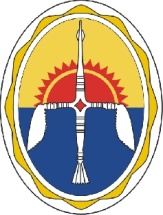 УПРАВЛЕНИЕ ОБРАЗОВАНИЯАдминистрацииЭвенкийского муниципального районаКрасноярского краяП Р И К А З«16»   октября    2014г.			                      п. Тура                                №  	   116                              О проведении Всероссийских спортивных соревнований школьников «Президентские состязания» в Эвенкийском муниципальном районеВ целях пропаганды здорового образа жизни, формирования позитивных жизненных установок подрастающего поколения, гражданского и патриотического воспитания обучающихся Эвенкийского муниципального района ПРИКАЗЫВАЮ:Руководителям муниципальных образовательных учреждений Эвенкийского муниципального района организовать проведение школьного этапа Президентских состязаний руководствуясь краевым положением (приложение 1) и предоставить информацию по его проведению в Управление в срок до 08.02 2015 г. (приложение 2).Настоящий  приказ вступает в силу с момента его подписания.Контроль исполнения настоящего приказа возложить на начальника отдела общего, дошкольного, дополнительного образования и воспитания Фаркову Т.И.Руководитель управления образования             п/п                  О.С. ШаповаловаИсп. Кобизкая А.Н.Приложение 2  Отчет о проведении школьного этапа Всероссийских спортивных соревнований школьников «Президентские состязания»в 2014 году__________________________________________________________Наименование образовательного учрежденияДиректор образовательного учрежденияТАБЛИЦАоценки результатов участников спортивного многоборья (тестов)Всероссийских спортивных соревнований школьников «Президентские состязания» (12 лет)ТАБЛИЦАоценки результатов участников спортивного многоборья (тестов)Всероссийских спортивных соревнований школьников «Президентские состязания» (13 лет)ТАБЛИЦАоценки результатов участников спортивного многоборья (тестов)Всероссийских спортивных соревнований школьников «Президентские состязания» (14 лет)ТАБЛИЦАоценки результатов участников спортивного многоборья (тестов)Всероссийских спортивных соревнований школьников «Президентские состязания» (15 лет)ТАБЛИЦАоценки результатов участников спортивного многоборья (тестов)Всероссийских спортивных соревнований школьников «Президентские состязания» (16 лет)ТАБЛИЦАоценки результатов участников спортивного многоборья (тестов)Всероссийских спортивных соревнований школьников «Президентские состязания» (17 лет)Количество классовКоличество классовКоличество классовКоличество учащихсяКоличество учащихсяКоличество учащихсяОсновные виды соревнований и  конкурсов, включенных в программу муниципального этапа. Сроки проведения муниципального этапа президентских состязанийМероприятия проводились при поддержке. (Муниципальные организации, спонсоры)ВсегоПриняло участие в муниципальном этапе «Президентских состязаний»ВсегоПринялоучаститеВ муниципальномэтапе «Президентских состязаний»Основные виды соревнований и  конкурсов, включенных в программу муниципального этапа. Сроки проведения муниципального этапа президентских состязанийМероприятия проводились при поддержке. (Муниципальные организации, спонсоры)5 класс5 класс6 класс6 класс7 класс7 класс8 класс8 класс9 класс9 класс10класс10класс11класс11класситогоитогоОчкиМальчикиМальчикиМальчикиМальчикиМальчикиМальчикиМальчикиОчкиДевочкиДевочкиДевочкиДевочкиДевочкиДевочкиДевочкиОчкиОчкиБег 1000м(мин., сек.)Челнбег3х10м (секБег 30м(сек.)Подтя-гивание(кол-во раз)Прыжок в длину с/м(см.)Подъём туловищаза 30 сек.(кол-во раз)Наклон вперёд(см.)ОчкиБег 1000м(мин,сек)Челн. бег 3х10м (секБег 30м(сек,)Сгибание и разгибание рук в упоре лёжаПрыжокв длину с/м(см.)Подъём туловищаза 30 сек.(кол-во раз)Наклон вперёд(см.)Очки70696867663.00,03.03,03.06,03.09,03.12,06,86,9-7,0-4,4-4,5--2322 2120192552532512492474443424140292827262570696867663.15,03.18,03.21,03.24,03.27,07,27,3-7,4-4,6-4,7-4,85855525048245242239236233403938-373332313029706968676665646362613.15,03.17,03.19,03.21,03.23,07,1-7,2-7,34,6--4,7-18171615-245243241239237-39-38-242322212065646362613.30,03.33,03.36,03.39,03.42,07,5-7,6-7,7-4,9-5,0-4644424038230228226224222-36-35-28272625-656463626160595857563.25,03.27,03.29,03.31,03.33,0-7,4-7,5--4,8--4,914--13-23523323122922737-36-35-19-18-60595857563.45,03.48,03.51,03.54,03.57,0-7,8-7,9--5,1--5,2363433323122021821621421234-33-3224-23-22605958575655545352513.35,03.37,03.39,03.41,03.43,07,6-7,7----5,0---12---225223221219217-34-33-17-16--55545352514,00,04.02,04.04,04.06,04.08,08,0-8,1----5,3-- -30-29-210208206204202-31-30--21-20-555453525150494847463.45,03.46,03.47,03.48,03.49,07,8---7,95,1----11----21521421321221132--31-15---1450494847464.10,04.11,04.12,04.13,04.14,08,2---8,35,4----28-27-2620019919819719629--28-19--18-504948474645444342413.50,03.51,03.53,03.55,03.57,0---8,0-5,2----10---9210209208207206-30-29----13-45444342414.15,04.16,04.17,04.18,04.20,0---8,4-5,5-----25-24-195194193192191-27--26-17--16454443424140393837363.59,04.01,04.03,04.05,04.07,0--8,1--5,3-------8-20520420320220128-27-26--12--40393837364.22,04.24,04.26,04.29,04.32,0-8,5--8,65,6----23-22-21190188186184182-25-24---15--403938373635343332314.09,04.11,04.13,04.15,04.17,0-8,2--8,35,4------7--200198196194192-25-24-11--10-35343332314.35,04.38,04.41,04.44,04.47,0--8,7--5,7-----20-19-18017817617417223-22-2114--13-353433323130292827264.20,04.23,04.26,04.29,04.32,0--8,4--5,5---5,6-6---19018818618418223-22-21-9--830292827264.50,04.53,04.56,04.59,05.02,08,8--8,9-5,8---5,918-17-16170168166164162-20-19--12--11302928272625242322214.35,04.38,04.41,04.44,04.47,08,5--8,6----5,7-5---4180178176174172-20-19--7-6-25242322215.05,05.08,05.11,05.14,05.17,0-9,0-9,1----6,0--15-14-16015815615415218-17-16--10--252423222120191817164.50,04.54,04.58,05.02,05.06,08,7-8,8-8,9--5,8-----3-17016816616416218-17-165-4-320191817165.20,05.24,05.28,05.32,05.36,09,2-9,3-9,4-6,1--6,213-12-11150148146144142-15-14-9--8-201918171615141312115.10,05.14,05.18,05.22,05.26,0-9,0-9,1-5,9-6,0-6,1--2--160157154151148-15-1413-2-1-15141312115.40,05.44,05.48,05.52,05.56,0-9,5-9,6---6,3-6,4-10-9-14013813613413213-12-117-6-515141312111098765.30,05.35,05.40,05.45,05.50,09,2-9,39,49,5-6,2-6,3-1----145142139136133121110980--1--21098766.00,06.05,06.10,06.15,06.20,09,7-9,89,910,0-6,5-6,6-8-7-6130128126124122-10987-4-32109876543215.55,06.00,06.05,06.10,06.15,09,69,79,89,910,06,4-6,5-6,6-----13012712412111876543--3--4-5543216.25,06.30,06.35,06.40,06.45,010,110,210,310,410,56,7-6,8-6,9543211191161131101076543210-1-2-354321ОчкиМальчикиМальчикиМальчикиМальчикиМальчикиМальчикиМальчикиОчкиДевочкиДевочкиДевочкиДевочкиДевочкиДевочкиДевочкиОчкиОчкиБег 1000м(мин., сек.)Челнбег 3х10м (сек)Бег 60м(сек.)Подтя-гивание(кол-во раз)Прыжок в длину с/м(см.)Подъём туловищаза 30 сек.(кол-во раз)Наклон вперёд(см.)ОчкиБег 1000м(мин,сек)Челн.бег3х10м (сек)Бег 60м(сек.)Сгибание и разгибание  рук в упоре лёжаПрыжокв длину с/м(см.)Подъём туловищаза 30 сек.(кол-во раз)Наклон вперёд(см.)Очки70696867662.55,02.57,02.59,03.01,03.03,06,66,76,8-6,97,67,77,87,98,02625242322260258256254252464544-4331302928 2770696867663.10,03.13,03.16,03.19,03.22,06,97,07,17,2-8,08,18,28,38,4605754525025024824624424242-41-403534333231706968676665646362613.05,03.07,03.09,03.11,03.13,0-7,0-7,1--8,1-8,2-21201918-250248246244242-42-41-26252423-65646362613.25,03.28,03.31,03.34,03.37,07,3-7,4-7,58,58,68,78,8-4846444240240238236234232-39-38-30292827-656463626160595857563.15,03.17,03.19,03.21,03.23,07,2--7,3-8,3-8,4-8,517-16-152402382362342324039-3822-21-2060595857563.40,03.42,03.44,03.46,03.48,0-7,6--7,78,9-9,0-9,1383736353423022822622422237-36-3526-25-24605958575655545352513.25,03.27,03.29,03.31,03.33,0-7,4--7,5-8,6-8,7---14--230229228227226-37-36--19-18-55545352513.50,03.52,03.54,03.56,03.58 ,0--7,8---9,2-9,3-3332-31-220218216214212-34-33--23-22-555453525150494847463.35,03.36,03.37,03.38,03.39,0---7,6-8,8--8,9-13---1222522422322222135--34-17--16-50494847464.00,04.01,04.02,04.03,04.04,07,9---8,09,4--9,5-30--29-21020920820720632--31-21--20-504948474645444342413.40,03.41,03.42,03.43,03.44,0--7,7---9,0-9,1----11-220219218217216-33-32--15--1445444342414.05,04.06,04.07,04.08,04.09,0---8,1-9,6-9,7-9,8-28-27-205204203202201-30--29-19--18454443424140393837363.45,03.47,03.49,03.51,03.53,0-7,8--7,99,2-9,3-9,4--10--21521421321221131-30-29--13--40393837364.10,04.12,04.14,04.16,04.18,0-8,2--8,3-9,9-10,0-26-25-24200199198197196--28----17-16403938373635343332313.55,03.57,03.59,04.01,04.03,0--8,0---9,5-9,6--9---210209208207206-28-27-12--11-35343332314.20,04.23,04.26,04.29,04.32,0--8,4--10,1-10,2-10,3-23-22-19419219018818627--26--15-14-353433323130292827264.05,04.08,04.11,04.14,04.17,08,1--8,2-9,7-9,8-9,98---720420220019819626-25-2410-9-830292827264.35,04.38,04.41,04.44,04.47,08,5--8,6--10,4-10,5-21-20-19184182180178176-25-24-13-12-11302928272625242322214.20,04.23,04.26,04.29,04.32,0-8,3-8,4--10,0-10,1---6--194192190188186-23-22--7-6-25242322214.50,04.53,04.56,04.59,05.02,0-8,7-8,8-10,6-10,7-10,8-18-17-17417217016816623-22-21-10-9-252423222120191817164.35,04.38,04.41,04.44,04.47,08,5-8,6-8,710,2-10,3-10,45--4-18418218017817621-20-195-4-320191817165.05,05.09,05.13,05.17,05.21,08,9-9,0-9,1-10,911,011,111,216-15-14164162160158156-20-19188-7-6201918171615141312114.50,04.54,04.58,05.02,05.06,0-8,8-8,9-10,510,610,710,810,9-3--21731701671641611817161514-2-1-15141312115.25,05.29,05.33,05.37,05.41,0-9,2-9,3-11,311,411,511,611,7-13-12-1541521501481461716151413-5-4-15141312111098765.10,05.15,05.20,05.25,05.30,09,0-9,1-9,211,011,111,211,311,4--1--1581551521491461312111090--1--21098765.45,05.50,05.55,06.00,06.05,09,4-9,5-9,611,811,912,012,112,31110987143140137134131121110983-2-1109876543215.35,05.40,05.45,05.50,05.55,0-9,39,49,59,611,511,611,812,012,2-----14314013713413087654--3--4-5543216.10,06.15,06.20,06.25,06.30,09,79,89,910,010,212,512,712,913,113,36543212812512211911676543-0-1-2-354321ОчкиМальчикиМальчикиМальчикиМальчикиМальчикиМальчикиМальчикиОчкиДевочкиДевочкиДевочкиДевочкиДевочкиДевочкиДевочкиОчкиОчкиБег 1000м(мин., сек.)Челн.бег3х10м(сек)Бег(сек.)Подтя-гивание(кол-во раз)Прыжок в длину с/м(см.)Подъём туловищаза 30 сек.(кол-во раз)Наклон вперёд(см.)ОчкиБег 1000м(мин,сек)Челн.бег3х10м (сек)Бег(сек,)Сгибание и разгибание  рук в упоре лёжаПрыжокв длину с/м(см.)Подъём туловищаза 30 сек.(кол-во раз)Наклон вперёд(см.)Очки70696867662.50,02.52,02.54,02.56,02.58,06,5-6,6-6,77,47,57,67,77,82827262524265263261259257474645-4431302928 2770696867663.05,03.08,03.11,03.14,03.17,06,76,86,97,07,17,87,98,08,18,26360575451                                                  255252249246243434241-403534333231706968676665646362613.00,03.02,03.04,03.06,03.08,0-6,8-6,9--7,9-8,0-2322212019255253251249247-43-42-26252423-65646362613.20,03.22,03.24,03.26,03.28,07,27,3-7,4-8,38,48,58,6-4846444240240238236234232-39-38-30292827-656463626160595857563.10,03.12,03.14,03.16,03.18,0-7,0--7,18,1-8,2-8,31817-16-24524324123923741-40-3922-21-2060595857563.30,03.32,03.34,03.36,03.38,07,5-7,6-7,78,7-8,8-8,9383736353423022822622422237-36-3526-25-24605958575655545352513.20,03.22,03.24,03.26,03.28,0--7,2---8,4-8,5--15---235234233232231--38---19-18-55545352513.40,03.42,03.44,03.46,03.48,0--7,8---9,0-9,1--33-32-220218216214212-34-33--23-22-555453525150494847463.30,03.31,03.32,03.33,03.34,07,3---7,48,6--8,7-14---1323022922822722637--36-17--16-50494847463.50,03.51,03.52,03.53,03.54,07,7---7,89,2--9,3-31--30-21020920820720632--31-21--20-504948474645444342413.35,03.36,03.37,03.38,03.39,0---7,5--8,8--8,9---12-225224223222221-35-34--15--1445444342413.55,03.57,03.59,04.01,04.03,0---7,9--9,4--9,5-29-28-205204203202201-30--29-19--18454443424140393837363.40,03.41,03.42,03.43,03.44,0--7,6----9,0-9,1--11--22021921821721633-32-31--13--40393837364.05,04.07,04.09,04.11,04.13,0-8,0--8,1-9,6-9,7-27-26-25200199198197196--28----17-16403938373635343332313.45,03.47,03.49,03.51,03.53,07,7--7,8--9,2-9,3--10---215214213212211-30-29-12--11-35343332314.15,04.18,04.21,04.24,04.27,0--8,2--9,8-9,9-10,0-24-23-19419219018818627--26--15-14-353433323130292827263.55,03.57,03.59,04.01,04.03,0-7,9--8,09,4-9,5-9,69---821020920820720628-27-2610-9-830292827264.30,04.33,04.36,04.39,04.42,08,3--8,4--10,1-10,2-22-21-20184182180178176-25-24-13-12-11302928272625242322214.05,04.08,04.11,04.14,04.17,0--8,1---9,7-9,8----7-204202200198196-25-24--7-6-25242322214.45,04.48,04.51,04.54,04.57,08,5-8,6-8,710,3-10,4-10,5-19-18-17417217016816623-22-21-10-9-252423222120191817164.20,04.24,04.28,04.32,04.36,08,2--8,3-9,9-10,0-10,1-6--519419219018818623-2221205-4-320191817165.00,05.03,05.06,05.09,05.12,0-8,8-8,9-10,610,710,810,911,017-16-15164162160158156-20-19188-7-6201918171615141312114.40,04.44,04.48,04.52,04.56,0-8,4-8,5-10,210,310,410,510,6--4--1841821801771741918171615-2-1-15141312115.15,05.19,05.23,05.27,05.31,09,0-9,1-9,211,111,211,311,411,5-14-13-1541521501481461716151413-5-4-15141312111098765.00,05.05,05.10,05.15,05.20,08,6-8,7-8,810,710,810,911,011,13--2-17116816516215914131211100--1--21098765.35,05.39,05.43,05.47,05.51,0-9,3-9,4-11,611,711,811,912,012111098143140137134131121110983-2-1109876543215.25,05.30,05.35,05.40,05.45,0-8,99,09,19,211,211,311,411,611,8-1---15615214814414098765--3--4-5543215.55,06.00,06.05,06.10,06.15,09,5-9,69,79,812,112,312,512,712,97654312812512211911676543-0-1-2-354321ОчкиМальчикиМальчикиМальчикиМальчикиМальчикиМальчикиМальчикиОчкиДевочкиДевочкиДевочкиДевочкиДевочкиДевочкиДевочкиОчкиОчкиБег 1000м(мин, сек.)Челн.бег3х10м(сек)Бег(сек.)Подтя-гивание(кол-во раз)Прыжок в длину с/м(см.)Подъём туловищаза 30 сек.(кол-во раз)Наклон вперёд(см.)ОчкиБег 1000м(мин,сек)Челн.бег3х10м(сек)Бег (сек,)Сгибание и разгибание рук в упоре лёжаПрыжокв длину с/м(см.)Подъём туловищаза 30 сек.(кол-во раз)Наклон вперёд(см.)Очки70696867662.45,02.47,02.49,02.51,02.53,06,46,5-6,6-7,27,37,47,57,6302826242327026826626426247-46-4532313029 2870696867663.05,03.08,03.11,03.14,03.17,06,66,7-6,8-7,87,98,08,18,26360575451                                                  25525224924624343-42-413534333231706968676665646362612.55,02.57,02.59,03.01,03.03,06,7--6,8--7,7-7,8-222120-19260258256254252-44-43-27262524-65646362613.20,03.22,03.24,03.26,03.28,06,9-7,0-7,18,38,48,58,6-4846444240240238236234232-40-39-30292827-656463626160595857563.05,03.07,03.09,03.11,03.13,0-6,9--7,07,9-8,0-8,1-18-17-25024824624424242-41-4023-22-2160595857563.30,03.32,03.34,03.36,03.38,0-7,2--7,38,7-8,8-8,9383736353423022822622422238-37-3626-25-24605958575655545352513.15,03.17,03.19,03.21,03.23,0--7,1---8,2-8,3--16---240239238237236--39---20-19-55545352513.40,03.42,03.44,03.46,03.48,0--7,4---9,0-9,1--33-32-220218216214212-35-34--23-22-555453525150494847463.25,03.26,03.27,03.28,03.29,07,2---7,38,4--8,5-15---1423523423323223138--37-18--17-50494847463.50,03.51,03.52,03.53,03.54,07,5---7,69,2--9,3-31--30-21020920820720633--32-21--20-504948474645444342413.30,03.31,03.32,03.33,03.34,0---7,4--8,6--8,7---13-230229228227226-36-35--16--1545444342413.55,03.57,03.59,04.01,04.03,0---7,7--9,4--9,5-29-28-205204203202201-31--30-19--18454443424140393837363.35,03.36,03.37,03.38,03.39,0--7,5----8,8-8,9--12--22522422322222134-33-32--14--40393837364.05,04.07,04.09,04.11,04.13,0--7,8---9,6-9,7-27-26-25200199198197196--29----17--403938373635343332313.40,03.42,03.44,03.46,03.48,07,6--7,7--9,0-9,1--11---220219218217216-31-30-13--12-35343332314.15,04.18,04.21,04.24,04.27,07,9--8,0-9,8-9,9-10,0-24-23-19419219018818628--27-16--15-353433323130292827263.50,03.52,03.54,03.56,03.58,0-7,8--7,99,2-9,3-9,410---921521421321221129-28-2711-10-930292827264.30,04.33,04.36,04.39,04.42,0-8,1--8,2-10,1-10,2-22-21-20184182180178176-26-25--14--13302928272625242322214.01,04.04,04.07,04.10,04.13,0--8,0---9,5-9,6----8-209207205203201-26-25--8-7-25242322214.45,04.48,04.51,04.54,04.57,0--8,3--10,3-10,4-10,5-19-18-17417217016816624-23-22-12-11-252423222120191817164.16,04.19,04.22,04.25,04.28,08,1--8,2-9,7-9,8-9,9-7--619919719519319124-2322216-5-420191817165.00,05.03,05.06,05.09,05.12,08,4--8,5-10,610,710,810,911,017-16-15164162160158156-21-201910-9-8201918171615141312114.32,04.36,04.40,04.44,04.48,08,3-8,4-8,5-10,0-10,110,2--5--1891871851821792019181716-3-2-15141312115.15,05.19,05.23,05.27,05.31,08,6-8,7-8,811,111,211,311,411,5-14-13-1541521501481461817161514-7-6-15141312111098764.52,04.56,05.00,05.05,05.10,0-8,6-8,7-10,310,410,510,610,74--3-17617317016716415141312111-0--11098765.35,05.39,05.43,05.47,05.51,0-8,9-9,0-11,611,711,811,912,0121110981431401371341311312111095-432109876543215.15,05.20,05.25,05.30,05.35,08,88,99,09,19,210,811,011,211,411,6-2--1161157153149145109876--2-3-4-5543215.55,06.00,06.05,06.10,06,15,09,19,29,39,49,512,112,312,512,712,9765431281251221191168765410-1-2-354321ОчкиМальчикиМальчикиМальчикиМальчикиМальчикиМальчикиМальчикиОчкиДевочкиДевочкиДевочкиДевочкиДевочкиДевочкиДевочкиОчкиОчкиБег 1000м(мин., сек.)Челн.бег3х10м(сек)Бег(сек.)Подтя-гивание(кол-во раз)Прыжок в длину с/м(см.)Подъём туловищаза 30 сек.(кол-во раз)Наклон вперёд(см.)ОчкиБег 1000м(мин,сек)Челн.бег3х10м(сек)Бег(сек,)Сгибание и разгибание рук в упоре лёжаПрыжокв длину с/м(см.)Подъём туловищаза 30 сек.(кол-во раз)Наклон вперёд(см.)Очки70696867662.41,02.43,02.45,02.47,02.49,06,36,4-6,5-11,211,311,411,511,6323028262527327126926726547-46-4532313029 2870696867663.00,03.03,03.06,03.09,03.12,06,56,66,7-6,812,212,412,612,813,06562595653                                                  25825625425225043-42-413534333231706968676665646362612.51,02.53,02.55,02.57,02.59,06,6--6,7-11,711,811,912,012,12423222120263261259257255-44-43-27262524-65646362613.15,03.17,03.19,03.21,03.23,0-6,9-7,0-13,213,413,613,813,95048464442248246244242240-40-39-30292827-656463626160595857563.01,03.03,03.05,03.07,03.09,0-6,8--6,912,212,312,412,512,6-19-18-25325124924724642-41-4023-22-2160595857563.25,03.27,03.29,03.31,03.33,0-7,1--7,214,014,114,214,314,4403938373623823623423223038-37-3626-25-24605958575655545352513.11,03.13,03.14,03.15,03.16,0--7,0--12,712,812,913,013,1-17---245244243242241--39---20-19-55545352513.35,03.37,03.39,03.41,03.43,0--7,3--14,514,614,714,814,93534-33-228226224222221--35---23-22-555453525150494847463.17,03.18,03.19,03.20,03.21,07,1---7,213,2-13,3-13,416---1524023923823723638--37-18--17-50494847463.45,03.46,03.47,03.48,03.49,07,4---7,515,0-15,1-15,232--31-22021921821721634--33-21--20-504948474645444342413.22,03.23,03.24,03.25,03.26,0---7,3--13,5-13,6----14-235234233232231-36-35--16--1545444342413.50,03.52,03.54,03.56,03.58,0---7,6--15,3-15,4--30-29-215214213212211-32--31-19--18454443424140393837363.27,03.28,03.29,03.30,03.31,0--7,4--13,7-13,8-13,9--13--23022922822722634-33-32--14--40393837364.00,04.02,04.04,04.06,04.08,0--7,7--15,5-15,615,715,828-27-26210209208207206--30----17--403938373635343332313.32,03.34,03.36,03.38,03.40,0-7,5--7,614,014,114,214,314,4-12---225224223222221-31-30-13--12-35343332314.10,04.12,04.14,04.16,04.18,0-7,8--7,915,916,016,116,216,3-25-24-20520320119919729--28-16--15-353433323130292827263.42,03.44,03.46,03.48,03.50,0--7,7--14,514,614,714,814,911---1022021921821721629-28-2711-10-930292827264.20,04.23,04.26,04.29,04.32,0--8,0--16,416,516,616,716,823-22-2119519319118918727-26-25-14--13302928272625242322213.52,03.55,03.58,04.01,04.04,07,8--7,9-15,015,115,215,315,4---9-215213211209207-26-25--8-7-25242322214.35,04.38,04.41,04.44,04.47,08,1--8,2-16,917,017,117,217,3-20-19-185183181179177-24-23--12-11-252423222120191817164.07,04.10,04.13,04.16,04.20,08,0-8,1-8,215,515,615,715,815,9-8--720520320119919724-2322216-5-420191817164.50,04.53,04.56,04.59,05.02,08,3-8,4-8,517,417,517,717,918,118-17-1617517317116916722-21-2010-9-8201918171615141312114.24,04.28,04.32,04.36,04.40,0-8,3-8,4-16,016,216,416,616,8--6--1951931911891872019181716-3-2-15141312115.05,05.09,05.13,05.17,05.21,0-8,6-8,7-18,318,518,718,919,1-15-14-1651631611591571918171615-7-6-15141312111098764.44,04.48,04.52,04.56,05.00,08,5-8,6-8,717,017,217,417,617,85--4-18518217917617315141312111-0--11098765.25,05.29,05.33,05.37,05.41,08,8-8,9-9,019,319,619,920,220,513121110915515315114914714131211105-432109876543215.05,05.10,05.15,05.20,05.25,0-8,8-8,99,018,018,218,418,719,0-3--2170167163159155109876--2-3-4-5543215.45,05.50,05.55,06.00,06,05,0-9,1-9,29,320,821,121,421,722,0         876541441411381351329876510-1-2-354321ОчкиМальчикиМальчикиМальчикиМальчикиМальчикиМальчикиМальчикиОчкиДевочкиДевочкиДевочкиДевочкиДевочкиДевочкиДевочкиОчкиОчкиБег 1000м(мин., сек.)Челн.бег3х10м(сек)Бег(сек.)Подтя-гивание(кол-во раз)Прыжок в длину с/м(см.)Подъём туловищаза 30 сек.(кол-во раз)Наклон вперёд(см.)ОчкиБег 1000м(мин,сек)Челн.бег3х10м(сек)Бег100м(сек.)Сгибание и разгибание рук в упоре лёжаПрыжокв длину с/м(см.)Подъём туловищаза 30 сек.(кол-во раз)Наклон вперёд(см.)Очки70696867662.38,02.40,02.42,02.44,02.46,06,26,3-6,4-11,011,2       11,411,611,8343230282627527327126926748-47-4632313029 2870696867663.00,03.03,03.06,03.09,03.12,06,56,66,7-6,812,212,412,612,813,06562595653                                                  25825625425225043-42-413534333231706968676665646362612.48,02.50,02.52,02.54,02.56,06,5--6,6-11,912,012,112,212,32524232221265263261259257-45-44-2726-25-65646362613.15,03.17,03.19,03.21,03.23,0-6,9-7,0-13,213,413,613,813,95048464442248246244242240-40-39-30292827-656463626160595857562.58,03.00,03.02,03.04,03.06,0-6,7--6,812,412,512,6-12,7-20-19-25525425325225143-42-4124-23-2260595857563.25,03.27,03.29,03.31,03.33,0-7,1--7,214,014,114,214,314,4403938373623823623423223038-37-3626-25-24605958575655545352513.07,03.08,03.09,03.10,03.11,0--6,9---12,8-12,9--18---250249248247246--40---21-20-55545352513.35,03.37,03.39,03.41,03.43,0--7,3--14,514,614,714,814,93534-33-228226224222221--35---23-22-555453525150494847463.12,03.13,03.14,03.15,03.16,07,0---7,113,0--13,1-17---1624524424324224139--38-19--18-50494847463.45,03.46,03.47,03.48,03.49,07,4---7,515,0-15,1-15,232--31-22021921821721634--33-21--20-504948474645444342413.17,03.18,03.19,03.20,03.21,0---7,2--13,2--13,3---15-240239238237236-37-36--17--1645444342413.50,03.52,03.54,03.56,03.58,0---7,6--15,3-15,4--30-29-215214213212211-32--31-19--18454443424140393837363.22,03.23,03.24,03.25,03.26,0--7,3---13,4-13,5---14--23523423323223135-34-33--15--40393837364.00,04.02,04.04,04.06,04.08,0--7,7--15,5-15,615,715,828-27-26210209208207206--30----17--403938373635343332313.27,03.28,03.29,03.31,03.33,0-7,4--7,513,6-13,7-13,8-13---230229228227226-32-31-14--13-35343332314.10,04.12,04.14,04.16,04.18,0-7,8--7,915,916,016,116,216,3-25-24-20520320119919729--28-16--15-353433323130292827263.35,03.37,03.39,03.41,03.43,0--7,6---13,9-14,0-12---1122522422322222130-29-2812-11-1030292827264.20,04.23,04.26,04.29,04.32,0--8,0--16,416,516,616,716,823-22-2119519319118918727-26-25-14--13302928272625242322213.45,03.47,03.50,03.53,03.56,07,7--7,8-14,114,214,314,414,5---10-220218216214212-27-26--9-8-25242322214.35,04.38,04.41,04.44,04.47,08,1--8,2-16,917,017,117,217,3-20-19-185183181179177-24-23--12-11-252423222120191817163.59,04.02,04.05,04.08,04.11,0-7,9--8,014,614,714,814,915,0--9--21020820620420225-2423227-6-520191817164.50,04.53,04.56,04.59,05.02,08,3-8,4-8,517,417,517,717,918,118-17-1617517317116916722-21-2010-9-8201918171615141312114.15,04.19,04.23,04.27,04.31,0-8,1-8,2-15,115,215,315,415,68--7-2001981961941922120191817-4-3-15141312115.05,05.09,05.13,05.17,05.21,0-8,6-8,7-18,318,518,718,919,1-15-14-1651631611591571918171615-7-6-15141312111098764.35,04.39,04.43,04.47,04.51,08,3-8,4-8,515,816,016,216,416,6-6--519018818618318016151413122-1-01098765.25,05.29,05.33,05.37,05.41,08,8-8,9-9,019,319,619,920,220,513121110915515315114914714131211105-432109876543214.55,05.00,05.05,05.10,05.15,0-8,6-8,78,816,917,217,517,718,0--4-31771741711681651110987-1-2-3-4-5543215.45,05.50,05.55,06.00,06,05,0-9,1-9,29,320,821,121,421,722,0         876541441411381351329876510-1-2-354321